MITSUBISHI XFORCE RA MẮT TẠI VIỆT NAM, GIÁ TỪ 620 TRIỆU: THIẾT KẾ ẤN TƯỢNG, TIỆN NGHI VƯỢT TRỘI, HỨA HẸN BÙNG NỔ DOANH SỐ.Chiều tối ngày 12/01/2024, Mitsubishi An Dân Hà Nội đã tổ chức thành công sự kiện ra mắt xe All New Mitsubishi Xforce với sự tham dự của đông đảo khách hàng, chứng tỏ sức nóng của dòng CUV cỡ B này.Mitsubishi Xforce là mẫu xe tiêu biểu trong sự đổi mới thiết kế nội ngoại thất của một thương hiệu đến từ Nhật Bản, đây là điều cần thiết để giúp Xforce có thêm điểm cộng khi lên bàn cân so sánh với đối thủ trong cùng phân khúc. Ngoài ra, bên trong nội thất của Xforce cũng được trang bị tiện nghi cao cấp top đầu phân khúc hiện tại như: Màn hình giải trí 12.3 inch, màn hình thông tin người lái 8 inch, hệ thống âm thanh Dynamic Sound Yamaha Premium và loạt tính năng khác.XForce được kỳ vọng sẽ là mẫu xe Mitsubishi thành công tiếp theo tại Việt Nam sau Xpander.-------------------------------------------Hotline đặt lịch bảo dưỡng: 092 330 8383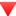 Hotline dịch vụ: 0987 888 515Hotline kinh doanh: 0987 121 219Website: http://andanoto.com.vn/Địa chỉ: Số 1 Nguyễn Văn Linh – Phường Gia Thụy – Quận Long Biên – TP Hà Nội.